NR. 28289/15.12.2023                                 CONVOCATORPentru ședința ordinară a Consiliului Local ValeaLupului,                                    din data de 21 decembrie 2023, ora 17,00Art. 1    .Convocarea Consiliului local al comunei ValeaLupului, in ședință ordinară, in data de 21 decembrie 2023, ora 17,00, online cât și fizic  la sediul Primariei Valea Lupului, Materialele de ședință sunt puse la dispoziția fiecarui consilier local in termenul prevazut de art. 134, alin. 3 lit. a).Consilierii locali au dreptul de a formula și depune amendamente asupra proiectelor de hotarari înscrise pe ordinea de zi.1.Proiect de hotărâre privind alegerea președintelui de ședință;2.Proiect de hotărâre privind aprobarea ordinii de zi;3.Proiect de hotărâre privind aprobarea procesului verbal de ședință;4.Proiect de hotărâre privind rectificarea bugetului de venituri și cheltuieli pentru anul 2023;5.Proiect de hotărâre privind îndreptarea erorii material strecurată în Anexa nr.6 –Alte taxe și tarife locale a Hotărârii nr.183 din 23.11.2023, privind stabilirea impozitelor și taxelor locale și a altor sume care se fac venit al bugetului local pentru anul 2024;6.Proiect de hotărâre privind transmiterea dreptului de concesiune asupra terenului în suprafață de 510,00mp , situat la adresa Strada Primăverii nr.2, nr.cadastral 73257, CF nr.73257;7.Proiect de hotărâre pentru completarea art.2 al Hotărârii Consiliului Local al Comunei Valea Lupului nr.136/31.08.2023 privind aprobarea vânzării prin licitație a terenului în suprafață de 16000,00mp , nr.cadastral 96128, înscris în cartea funciară nr.96128 Miroslava –proprietate privată a Comunei Valea Lupului ,precum și îndreptarea erorii materiale strecurate în documentația de atribuire aprobată prin aceasta;8.Proiect de hotărâre privind aprobarea achiziționării de către Primăria Valea Lupului a serviciilor de consultanță juridică pentru contractarea unui credit în limita gradului de îndatorare;9.Proiect de hotărâre privind actualizarea și aprobarea Organigramei și a Statului de funcții din aparatul de specialitate al Primarului comunei Valea Lupului, județul Iași;10.Diverse;PRIMAR-Florin Liviu Dulgheru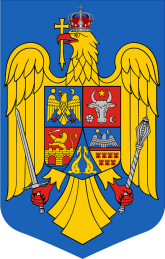 ROMÂNIACONSILIUL LOCAL AL COMUNEI VALEA LUPULUIJUDEȚUL IAȘINr.Crt.NumePrenumeSemnătura1NISTORGEORGE CRISTIAN2MIHĂILĂIULIAN3TĂRĂBOANȚĂCONSTANTIN4UNGUREANUANA ELENA5DRĂGANLILIANA6URSU ANDRONIC ALINA ANDREEA7VĂTAMANELUCĂTĂLIN8ALBIȘTEANUCONSTANTIN CRISTIAN9LUPUOANA10MUNTEANUMARIUS IULIAN11MUNTEANUSILVIU ANDREI12ANTICI CRISTIAN13MIHĂILUCDUMITRU14CORDUN VASILE15AXINTE RODICA16.MOGOSESCU ALEXANDRU17.CUCOȘ IULIAN